SUJET DE TYPE IVous travaillez à la mise en scène des Bacchantes d’Euripide et vous interrogez sur le traitement scénique du personnage de Dionysos. Voici quatre documents iconographiques qui peuvent nourrir votre recherche et vous aider à construire votre projet.Dans un premier temps, vous analyserez chaque document en indiquant quelles pistes il ouvre. Vous vous référerez avec précision au texte d’Euripide.Dans un second temps, vous choisirez le document qui se rapproche le plus de votre vision du personnage de Dionysos et formulerez une proposition scénique concrète.DOCUMENT 1L’éléphant de Célèbes, Max Ernst, 1921, huile sur toile, 125,4x107,9 cm, Tate Gallery (Londres).DOCUMENT 2Wanda, Christer Strömholm, 1960, photographie.DOCUMENT 3Kenny (Surfacing), Dianora Niccolini, 1982, photographie (tirage argentique, gélatine d’époque), 30x25 cm (environ), collection privée.DOCUMENT 4Adoration, Erté (pseudonyme de Romain de Tirloff), 1986, sérigraphie,  154x197 cm, collection privée.Ouvrages au programme autorisésSUJET DE TYPE 1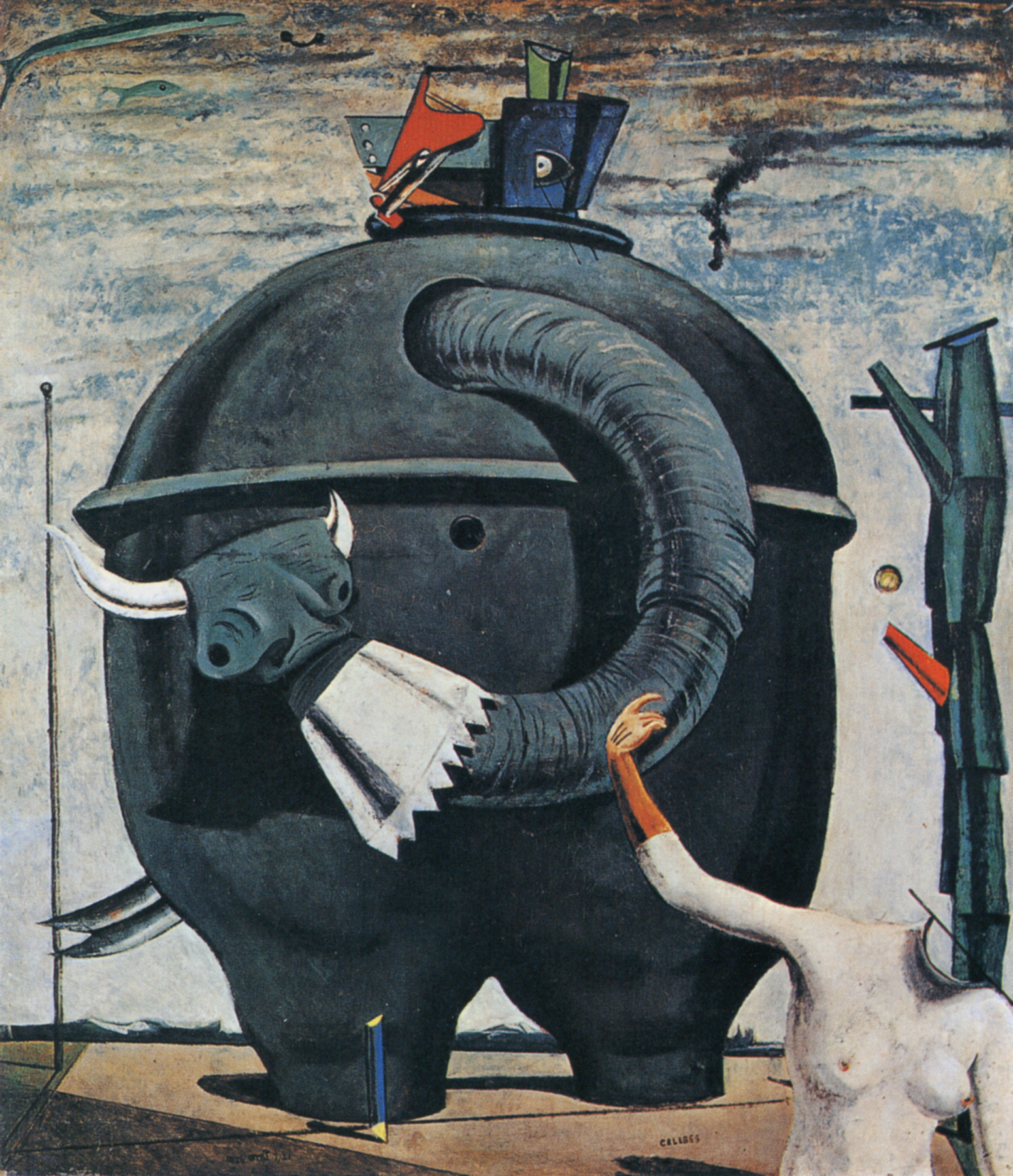 DOCUMENT 1L’éléphant de Célèbes, Max Ernst, 1921,huile sur toile, 125,4x107,9 cm, Tate Gallery (Londres).SUJET DE TYPE 1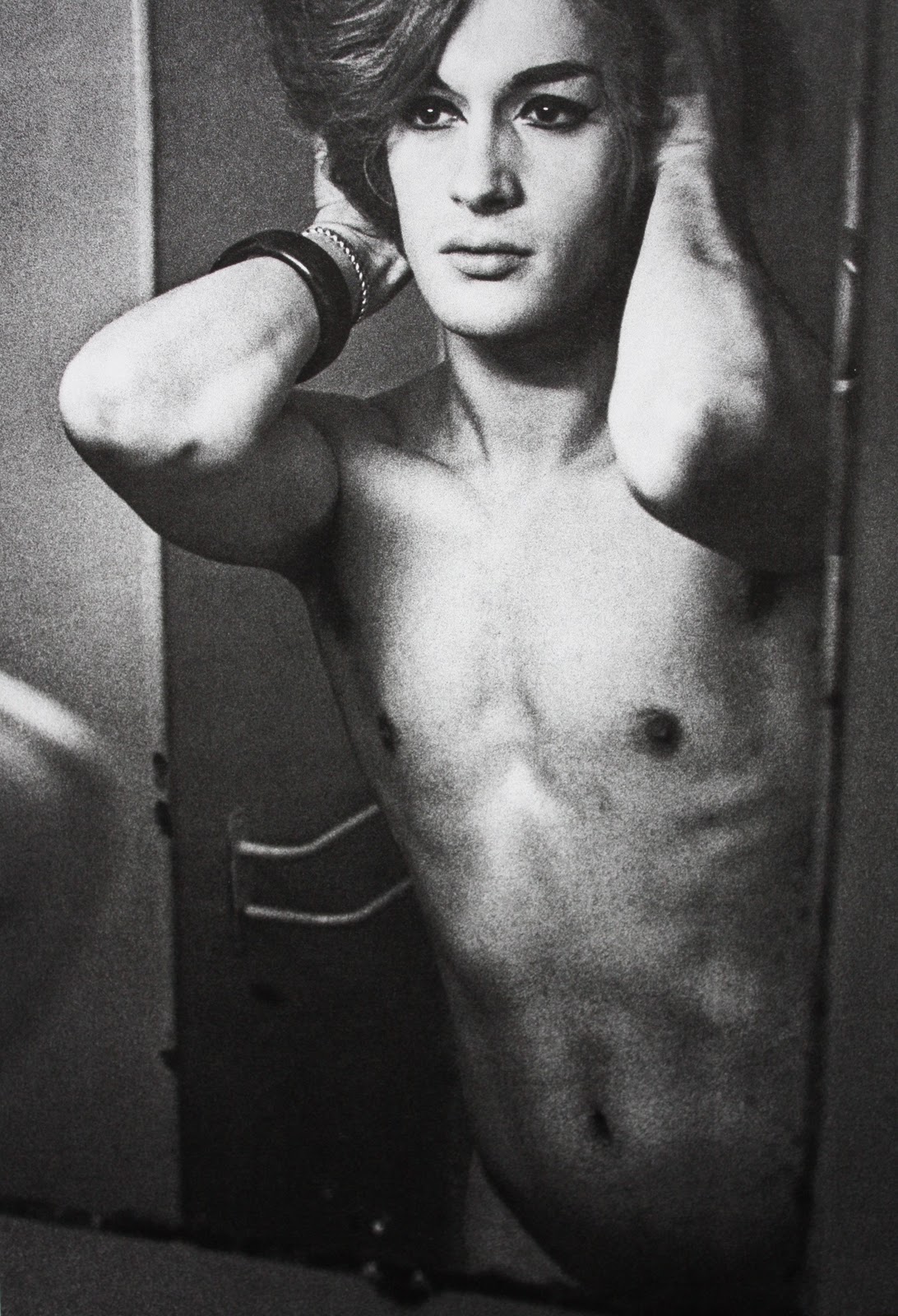 DOCUMENT 2Wanda, Christer Strömholm, 1960, photographie.SUJET DE TYPE 1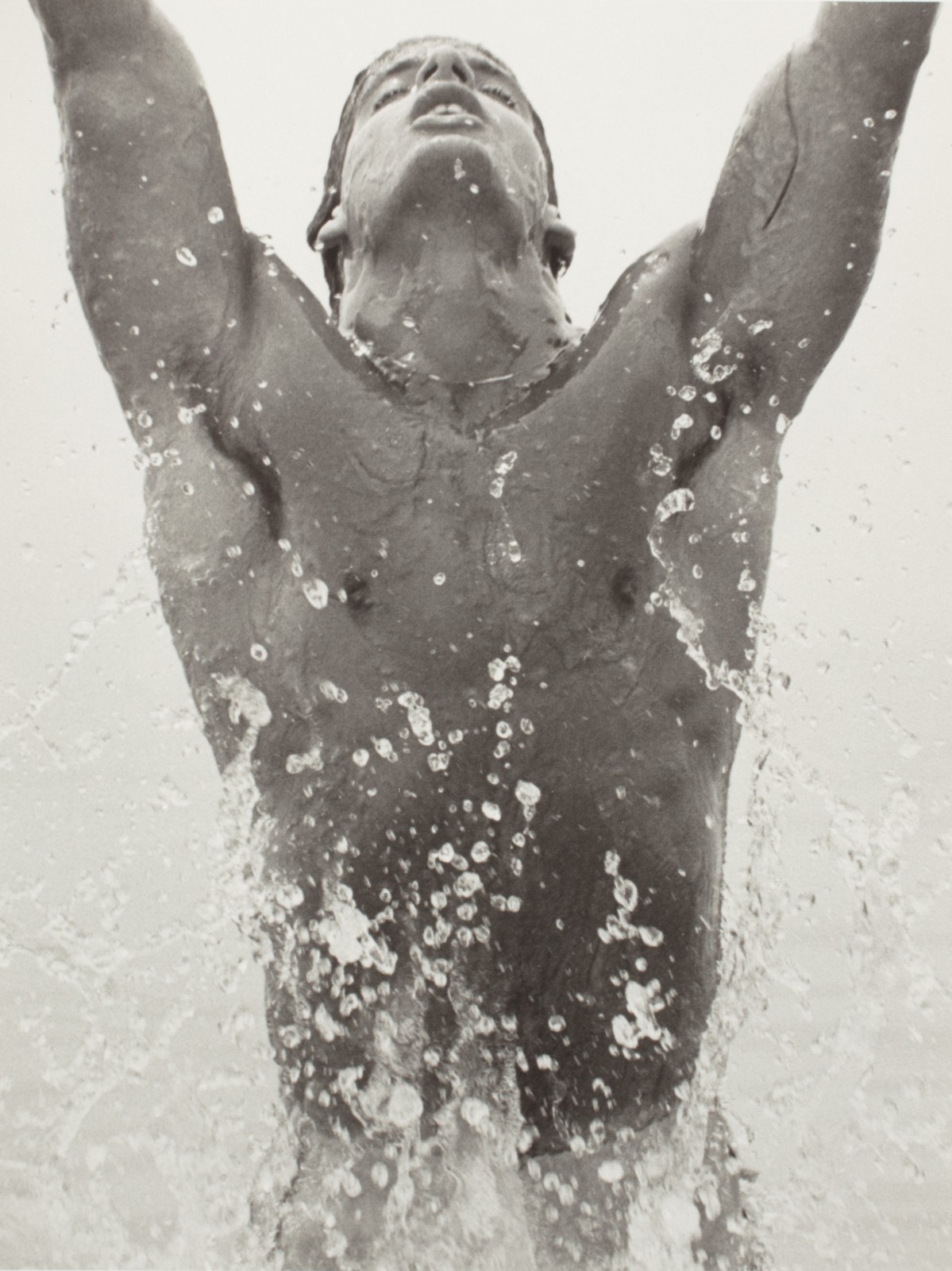 DOCUMENT 3Kenny (Surfacing), Dianora Niccolini, 1982,photographie (tirage argentique, gélatine d’époque),30x25 cm (environ), collection privée.SUJET DE TYPE 1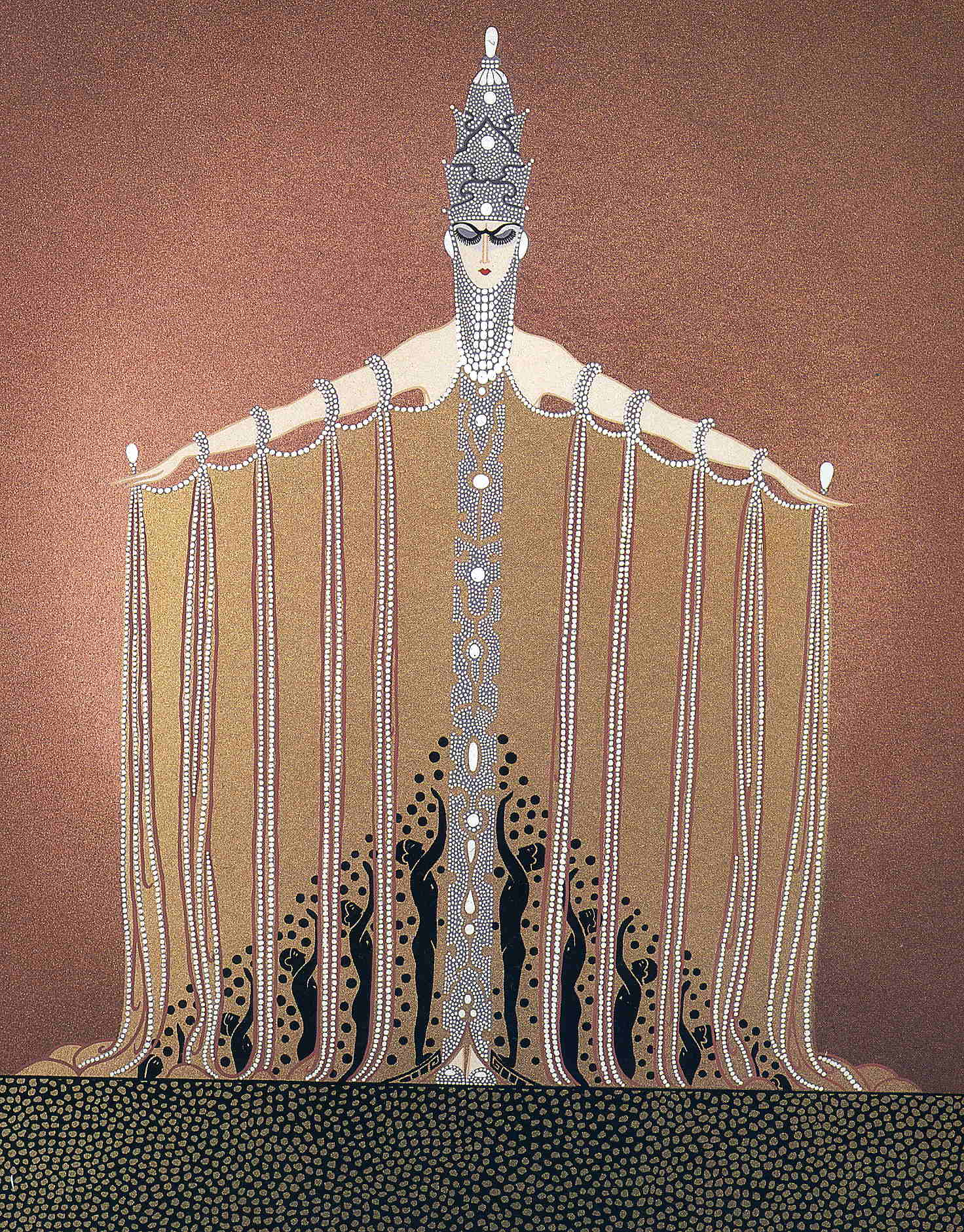 DOCUMENT 4Adoration, Erté (pseudonyme de Romain de Tirloff),1986, sérigraphie,  154x197 cm, collection privée.